Supplementary Figure 1: Expression of MAM-A and HLA-A2 in breast cancer cell lines. Expression of MAM-A and HLA-A2 was evaluated in breast cancer cell lines by RT-PCR.Supplementary Figure 2: MAM-A DNA vaccination increases breast cancer-induced TNF-α production by MAM-A-specific CD8 T cells. Purified CD8 T cells from subjects vaccinated with the MAM-A DNA vaccine were stimulated with UACC-812 breast cancer cells at a 50:1 T cell to breast cancer cell ratio (S = stimulated, U = unstimulated). Intracellular expression of TNF-α was measured by immunoblot. Actin expression represents a protein loading control.Supplementary Figure 3: MAM-A DNA vaccination increases NKG2D expression in MAM-A-specific CD8 T cells. Purified CD8 T cells from subjects vaccinated with the MAM-A DNA vaccine were stimulated with UACC-812 breast cancer cells at a 50:1 T cell to breast cancer cell ratio. NKG2D expression was determined by immunoblot. UACC-812 stimulation was performed in the presence of isotype or NKG2D antibody; control or NKG2D siRNA, as well as antibodies to IFN-γ and TNF-α. Actin expression represents a protein loading control.Supplementary Figure 4: MAM-A DNA vaccination increases DAP10 adapter protein expression in MAM-A-specific CD8 T cells. Purified CD8 T cells from subjects vaccinated with the MAM-A DNA vaccine were stimulated with UACC-812 breast cancer cells at a 50:1 T cell to breast cancer cell ratio. UACC-812 stimulation was performed in the presence of isotype or NKG2D antibody; control, DAP10 or NKG2D siRNA, as well as antibodies to IFN-γ and TNF-α. (A) DAP10 expression was determined by immunoblot. Actin expression represents a protein loading control. (B) DAP10 expression was determined by qRT-PCR. Actin expression represents an endogenous control to normalize sample RNA.Supplementary Figure 5: MAM-A DNA vaccination increases perforin expression in MAM-A-specific CD8 T cells. Purified CD8 T cells from subjects vaccinated with the MAM-A DNA vaccine were stimulated with UACC-812 breast cancer cells at a 50:1 T cell to breast cancer cell ratio. UACC-812 stimulation was performed in the presence of isotype or NKG2D antibody; control or perforin siRNA, as well as antibodies to IFN-γ and TNF-α. (A) Perforin expression was determined by immunoblot. Actin expression represents a protein loading control. (B) Perforin expression was determined by qRT-PCR. Actin expression represents an endogenous control to normalize sample RNA.Supplementary Figure 6: Therapy received by the patients (screen failed and vaccinated).SUPPLEMENTARY FIGURE 1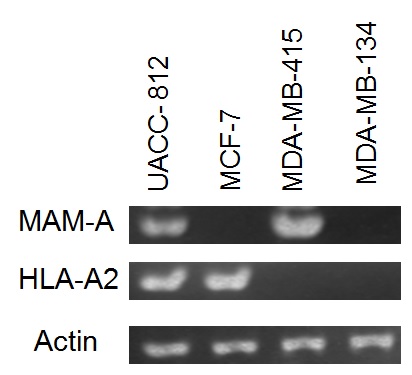 SUPPLEMENTARY FIGURE 2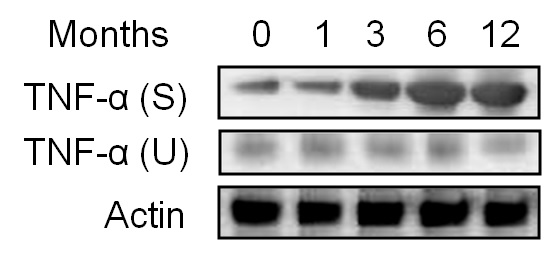 SUPPLEMENTARY FIGURE 3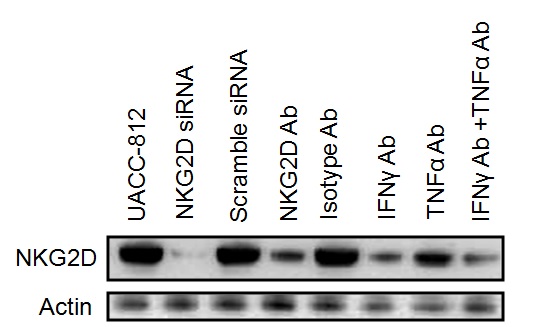 SUPPLEMENTARY FIGURE 4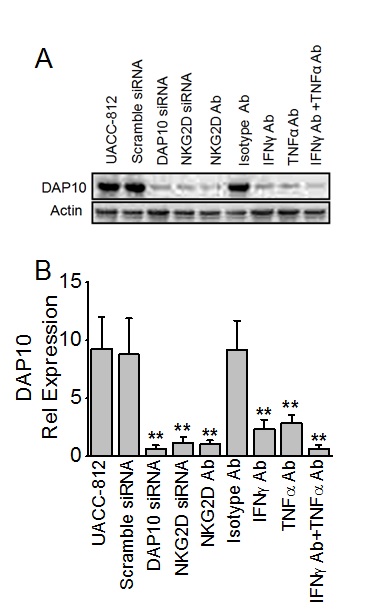 SUPPLEMENTARY FIGURE 5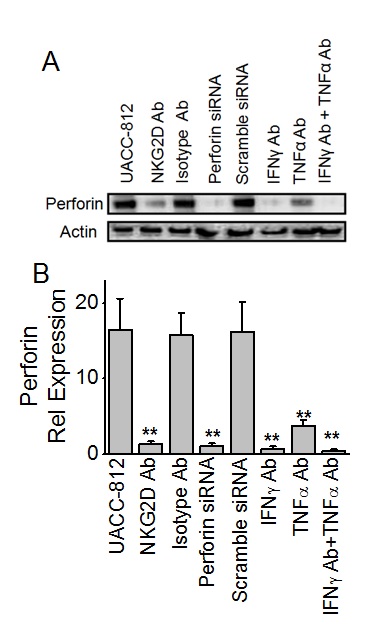 SUPPLEMENTARY FIGURE 6Screen Fail IDTherapy received after study consent form signedSF1Intrathecal methotrexateSF2Everolimus, exemestane, letrozoleSF3Fulvestrant, everolimus, exemestane, paclitaxelSF13Trastuzumab, anastrozole (continued)SF15Gemcitabine, carboplatin, capecitabineSF16Estradiol (continued), paclitaxel, Tamoxifen, bevacizumab, ixabepilone, gemcitabine, cisplatinSF21Fulvestrant (continued)SF24Letrozole (continued)SF25Continued fulvestrant and anastrozole, capecitabine, exemestane, everolimusSF26Exemestane (continued)SF28Anastrozole (continued)SF29Tamoxifen, leuprolide, letrozole, capecitabineSF32Continued letrozole and trastuzumab, estradiol SF33Paclitaxel, doxorubicinSF36No additional chemotherapySF37Estradiol (continued), capecitabine, exemestaneSF39No additional therapy givenVaccinated patient IDTherapy received after study consent form signedV003letrozole (continued); enrolled in CALGB trial (fulvestrant w/ lapatinib or placebo), capecitabineV005goserelin and tamoxifen (continued), letrozoleV006letrozole (continued), estradiolV008letrozole (continued),tamoxifen  V013letrozole (continued), anastrozoleV023goserelin, trastuzumab, and anastrozole (continued)V025exemestane (continued), CALGB study (ixabepilone w/ bevacizumab), fulvestrant, carboplatin, gemcitabine eribulinV026exemestane and trastuzumab (continued)V030anastrozole (continued), letrozole, fulvestrantV032faslodex (continued)V043anastrazole (continued)V048exemestane, progressed and subsequently enrolled in another clinical trial at an OSH comparing afinitor vs. aromasin and Herceptin. Assigned to aromasin and herceptin armV053Letrozole (continued)V054Letrozole (continued), exemestane